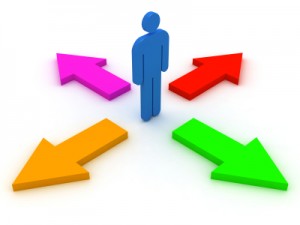 Who We Are
Who We Are
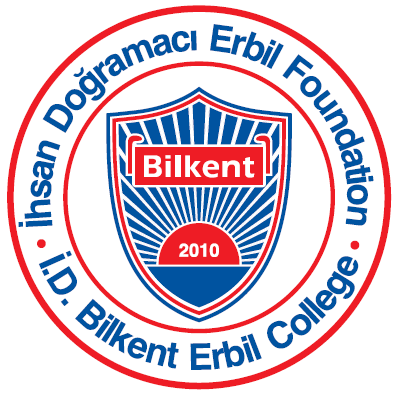 Grade 2 Unit of Inquiry                                                                      August-October 2016Grade 2 Unit of Inquiry                                                                      August-October 2016Grade 2 Unit of Inquiry                                                                      August-October 2016Unit of InquiryCentral idea:  The choices people make affect their health and well-being.Unit of InquiryCentral idea:  The choices people make affect their health and well-being.Unit of InquiryCentral idea:  The choices people make affect their health and well-being.Lines of inquiry:What choices areHow we make choicesHow choices affect our health and well- beingLearning experiences:Field Trips to learn about healthy bodies, and healthy choices.Interviews about lifestyle choices.Experiments and Investigations in school to identify how our choices affect our health. Learning experiences:Field Trips to learn about healthy bodies, and healthy choices.Interviews about lifestyle choices.Experiments and Investigations in school to identify how our choices affect our health. Language:Students find out about the elements of narratives and recountsStudents will read variety of narratives and recount textsStudents learn to differentiate fact and opinionStudents learn how to write for a purpose (stories, journals, letters, etc.)Language:Students find out about the elements of narratives and recountsStudents will read variety of narratives and recount textsStudents learn to differentiate fact and opinionStudents learn how to write for a purpose (stories, journals, letters, etc.)Language:Students find out about the elements of narratives and recountsStudents will read variety of narratives and recount textsStudents learn to differentiate fact and opinionStudents learn how to write for a purpose (stories, journals, letters, etc.)Math:Use graphs and charts to show resultsOrganize and interpret graphsCounting to 3-digit numbers Place valuesMath:Use graphs and charts to show resultsOrganize and interpret graphsCounting to 3-digit numbers Place valuesMath:Use graphs and charts to show resultsOrganize and interpret graphsCounting to 3-digit numbers Place valuesArts:Use of different techniques of artHow to use each techniqueStudents learn artists who uses different art techniquesArts:Use of different techniques of artHow to use each techniqueStudents learn artists who uses different art techniquesArts:Use of different techniques of artHow to use each techniqueStudents learn artists who uses different art techniquesICT:  How do we make good choices when we research onlineLearn about ethics and literacySafe and responsible use of computerICT:  How do we make good choices when we research onlineLearn about ethics and literacySafe and responsible use of computerICT:  How do we make good choices when we research onlineLearn about ethics and literacySafe and responsible use of computerMusic:Making good choices.Evaluating their performance.Playing percussion instruments in rhythm. PE:Exercises we do to make our bodies strongerMuscles we work when we exerciseChanges exercise makes in our bodyMusic:Making good choices.Evaluating their performance.Playing percussion instruments in rhythm. PE:Exercises we do to make our bodies strongerMuscles we work when we exerciseChanges exercise makes in our bodyMusic:Making good choices.Evaluating their performance.Playing percussion instruments in rhythm. PE:Exercises we do to make our bodies strongerMuscles we work when we exerciseChanges exercise makes in our bodyLibrary:G2 students will visit the library once a week and they will borrow and change books. yThere will be other activities during the year.Library:G2 students will visit the library once a week and they will borrow and change books. yThere will be other activities during the year.Library:G2 students will visit the library once a week and they will borrow and change books. yThere will be other activities during the year.Upcoming events:August 23:                  Orientation for parents and studentsAugust 24/25/28:      First days of school (8:30 till 12:00)September 7:             Curriculum Information EveningSeptember 21:           Back to School EveningSeptember 13/15:     Kurban BayramOctober 19/20:          Parent Teacher Conference